Publicado en Madrid el 11/11/2020 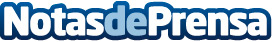 Sumigran, la compañía de confianza que instala césped artificialSumigran es una empresa dedicada desde 1999 a proporcionar sensaciones y experiencias inolvidables con la instalación de césped artificialDatos de contacto:Víctor Manuel Calvo911169657Nota de prensa publicada en: https://www.notasdeprensa.es/sumigran-la-compania-de-confianza-que-instala Categorias: Nacional Interiorismo Jardín/Terraza http://www.notasdeprensa.es